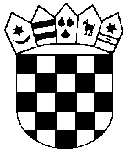 	REPUBLIKA HRVATSKA	KARLOVAČKA ŽUPANIJA	 GRAD OGULIN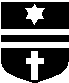 	GRADONAČELNIKKLASA:  300-01/18-01/1URBROJ: 2133/02-01/1-18-1Ogulin, 11.01.2018.	Na temelju članka 6. Programa potpora poduzetništvu u malom i srednjem gospodarstvu Grada Ogulina u 2018. godini (Glasnik Karlovačke županije broj 42/17 ), gradonačelnik Grada Ogulina objavljuje:JAVNI POZIVza podnošenje zahtjeva za dodjelu potpora male vrijednosti temeljem  Programa potpore poduzetništvu u malom i srednjem gospodarstvu Grada Ogulina u 2018. godiniUVODNE ODREDBE	Potpore male vrijednosti subjektima malog gospodarstva na području Grada Ogulina u 2018. godini dodjeljuju se u skladu sa Uredbom Komisije (EU) broj 1407/2013 od 18. prosinca 2013. godine, o primjeni članka 107. I 108. Ugovora o funkcioniranju Europske unije na de minimis potpore,  Programom  potpore poduzetništvu u malom i srednjem gospodarstvu Grada Ogulina u 2018. godini (Glasnik Karlovačke županije broj 42/17) i Proračunom Grada Ogulina za 2018. godinu (Glasnik Karlovačke županije broj 42/17), Aktivnost 100003, Razvoj malog poduzetništva u iznosu 465.000,00 kuna.KRITERIJI I MJERILA ZA SUBVENCIJE U MALOM I SREDNJEM GOSPODARSTVU	1. Subvencije kamata na poduzetničke kredite      	Poticanje poduzetništva u 2018. godini ostvarivat će se i nadalje putem kreditiranja  projekata iz malog i srednjeg gospodarstva pod povoljnim uvjetima i uz subvenciju kamata na poduzetničke kredite. Za navedenu svrhu poduzetnicima je na raspolaganju kreditni fond formiran iz bankarskog potencijala i oročenih sredstava Proračuna Grada Ogulina. Iznos subvencije kamate na poduzetničke kredite je najviše 2,00 postotna poena. 	Uvjeti i kriteriji za subvenciju kamate, pravdajuća dokumentacija te obrazac Zahtjeva uredit će se posebnom Odlukom gradonačelnika Grada Ogulina.      Zahtjev se podnosi na obrascu Zahtjeva, kojem se prilaže:-obrtnica odnosno Rješenje o upisu u sudski registar ili drugo rješenje za obavljanje poduzetničke djelatnosti  - preslika ugovora o kreditu zaključenog s poslovnom bankom- izjava o korištenim potporama male vrijednosti.- preslika IBAN  računa poduzetnika.	2. Subvencije za projekte poduzetništva ženaCilj dodjele subvencija za projekte poduzetništva žena je očuvanje radnih mjesta, poticanje zapošljavanja, rast i razvoj gospodarskih subjekata putem jačanja poduzetničkog potencijala žena. Korisnici potpore po ovom Programu su trgovačka društva i obrti u vlasništvu žena koji:- imaju sjedište i ulažu u projekt na području Grada Ogulina- imaju najmanje jednog zaposlenog na neodređeno vrijeme - imaju podmirene obveze prema zaposlenicima- imaju podmirene obveze prema Gradu Ogulinu i tvrtkama u vlasništvu Grada Ogulina- imaju podmirene obveze poreza, prireza i doprinosa na i iz plaćeSredstvima subvencije financirat će se sljedeće aktivnosti:-nabava strojeva, alata, opreme i uređaja za obavljanje djelatnosti, te programske opreme (računalni i drugi programi)- prilagodba poslovnog prostora i nabava inventara u svrhu obavljanja djelatnosti  -stručno osposobljavanje i poduzetničko obrazovanjeProjekti moraju biti jasno obrazloženi, sa navedenim nazivom projekta, opisom, aktivnostima, ciljevima te očekivanim rezultatima.Zahtjev se podnosi na obrascu Zahtjeva, kojem se prilaže:-obrazloženje projekta-preslika računa dobavljača o troškovima ulaganja-obrtnica odnosno Rješenje o upisu u sudski registar ili drugo rješenje za obavljanje      poduzetničke djelatnosti-dokaz o broju zaposlenih -izjava o korištenim potporama male vrijednosti-potvrda o podmirenim obvezama prema Gradu Ogulinu i tvrtkama u vlasništvu Grada Ogulina-potvrda o podmirenim obvezama uplate poreza, prireza i doprinosa iz i na plaće-preslika osobne iskaznice i OIB-preslika IBAN  računa poduzetnika.Maksimalni iznos subvencije Grada Ogulina je 50% prihvatljivih troškova projekta, a najviše 10.000,00 kuna po korisniku.	3. Subvencije za projekte  mladih poduzetnikaCilj dodjele subvencija za projekte mladih poduzetnika je motiviranje ciljne skupine mladih poduzetnika  za uključivanje u poduzetništvo radi stvaranja novih poduzetničkih generacija te poticanje poduzetničkih aktivnosti i ulazak u svijet poduzetništva u cilju samozapošljavanja te rasta i razvoja.  Mladi poduzetnik je poduzetnik koji ima do 30 godina starosti.Korisnici potpore po ovom Programu su  trgovačka društva i obrti u vlasništvu mladih poduzetnika koji: -imaju sjedište i ulažu u projekt na području Grada Ogulina-imaju najmanje jednog zaposlenog na neodređeno vrijeme -imaju podmirene obveze prema zaposlenicima -imaju podmirene obveze prema Gradu Ogulinu i tvrtkama u vlasništvu Grada Ogulina-imaju podmirene obveze poreza, prireza i doprinosa na i iz plaćeSredstvima subvencije financirat će se sljedeće aktivnosti:-nabava strojeva, alata, opreme i uređaja za obavljanje djelatnosti te programske opreme (računalni i drugi programi)-prilagodba poslovnog prostora i nabava inventara u svrhu obavljanja djelatnosti  -stručno osposobljavanje i poduzetničko obrazovanje.Projekti moraju biti jasno obrazloženi s navedenim nazivom projekta, opisom, aktivnostima i ciljevima, te očekivanim rezultatima. Zahtjev se podnosi na obrascu Zahtjeva, kojem se prilaže:-obrazloženje projekta-preslika računa dobavljača o troškovima ulaganja-obrtnica odnosno Rješenje o upisu u sudski registar ili drugo rješenje za obavljanje     poduzetničke djelatnost-dokaz o broju zaposlenih -izjava o korištenim potporama male vrijednosti-potvrda o podmirenim obvezama prema Gradu Ogulinu i tvrtkama u vlasništvu Grada Ogulina- potvrda o podmirenim obvezama uplate poreza, prireza i doprinosa iz i na plaće- preslika osobne iskaznice i OIB- preslika IBAN  računa poduzetnika.Maksimalni iznos subvencije Grada Ogulina je 50% prihvatljivih troškova projekta, a najviše 10.000,00 kuna po korisniku.	4. Subvencije  za projekte poduzetnika početnika       Cilj dodjele subvencija za projekte poduzetnika početnika je otvaranje novih radnih mjesta, poticanje zapošljavanja, rast i razvoj gospodarskih subjekata putem jačanja poduzetničkog potencijala poduzetnika početnika. Korisnici potpore po ovom Programu su trgovačka društva i obrti koji: -otvaraju gospodarsku djelatnost u 2018. godini -imaju sjedište i ulažu u projekt na području Grada Ogulina-imaju najmanje jednog zaposlenog na neodređeno vrijeme-imaju podmirene obveze prema zaposlenicima -imaju podmirene obveze prema Gradu Ogulinu i tvrtkama u vlasništvu Grada Ogulina-imaju podmirene obveze poreza, prireza i doprinosa na i iz plaće.Sredstvima subvencije financirat će se sljedeće aktivnosti:-nabava strojeva, alata, opreme i uređaja za obavljanje djelatnosti te programske opreme (računalni i drugi programi)-prilagodba poslovnog prostora i nabava inventara u svrhu obavljanja djelatnosti -stručno osposobljavanje i poduzetničko obrazovanje.Projekti moraju biti jasno obrazloženi s navedenim nazivom projekta, opisom, aktivnostima i ciljevima, te očekivanim rezultatima. Zahtjev se podnosi na obrascu Zahtjeva, kojem se prilaže:-obrazloženje projekta-preslika računa dobavljača o troškovima ulaganja-obrtnica odnosno Rješenje o upisu u sudski registar ili drugo rješenje za obavljanje   poduzetničke djelatnosti -dokaz o broju zaposlenih -izjava o korištenim potporama male vrijednosti-potvrda o podmirenim obvezama prema Gradu Ogulinu i tvrtkama u vlasništvu Grada Ogulina-potvrda o podmirenim obvezama uplate poreza, prireza i doprinosa iz i na plaće-preslika osobne iskaznice i OIB- preslika IBAN  računa poduzetnika.Maksimalni iznos subvencije Grada Ogulina je 50% prihvatljivih troškova projekta, a iznosi najviše 10.000,00 kuna po korisniku.	5. Subvencije za projekte očuvanja  tradicijskih  zanimanjaCilj dodjele subvencija za projekte očuvanja tradicijskih zanimanja je otvaranje novih radnih mjesta, poticanje zapošljavanja, rast i razvoj gospodarskih subjekata putem jačanja poduzetničkog potencijala poduzetnika koji se bave tradicijskim zanimanjima.Korisnici potpore po ovoj Odluci su obrti, djelatnosti slobodnih zanimanja, osobe koje imaju registriranu kućnu radinost ili sporedno zanimanje,  koji:-se bave očuvanjem i razvojem tradicijskih djelatnosti (Pravilnik o tradicijskim, odnosno umjetničkim obrtima („Narodne novine“ 112/07 i 143/13)-obavljaju djelatnost duže od 12  mjeseci-imaju sjedište i ulažu u projekt na području Grada Ogulina-imaju podmirene obveze prema zaposlenicima-imaju podmirene obveze prema Gradu Ogulinu i tvrtkama u vlasništvu Grada Ogulina-imaju podmirene obveze poreza, prireza i doprinosa na i iz plaće.Sredstvima potpore  financirat će se sljedeće aktivnosti:-nabava strojeva, alata, opreme i uređaja za obavljanje djelatnosti, te programske opreme (računalni i drugi programi)-prilagodba poslovnog prostora i nabava inventara u svrhu obavljanja djelatnosti -stručno osposobljavanje i poduzetničko obrazovanjeProjekti moraju biti jasno obrazloženi, sa navedenim nazivom projekta, opisom, aktivnostima, ciljevima te očekivanim rezultatima. Zahtjev se podnosi na obrascu Zahtjeva, kojem se prilaže:-obrazloženje projekta-preslika računa dobavljača o troškovima ulaganja-obrtnica odnosno Rješenje o upisu u sudski registar ili drugo rješenje za obavljanje  poduzetničke djelatnosti-izjava o korištenim potporama male vrijednosti-potvrda o podmirenim obvezama  prema Gradu Ogulinu i tvrtkama u vlasništvu Grada Ogulina-potvrda o podmirenim obvezama uplate poreza, prireza i doprinosa iz i na plaće-preslika osobne iskaznice i OIB- preslika IBAN  računa poduzetnika. Maksimalni iznos subvencije Grada Ogulina je 50% prihvatljivih troškova projekta, a iznosi najviše 5.000,00 kuna po korisniku.	6. Subvencije troškova polaganja stručnih i majstorskih ispita	Cilj dodjele subvencija troškova polaganja stručnih i majstorskih ispita je  sufinanciranje troškova polaganja majstorskog ispita ili ispita o stručnoj osposobljenosti čije polaganje je propisano odredbama Zakona o  obrtu („Narodne novine“ broj 143/13.) pred komisijom Hrvatske obrtniče komore, za  zanimanja propisana Pravilnikom o vezanim i povlaštenim obrtima i načinu izdavanja povlastica („Narodne novine“ broj 42/08, 114/11 i 143/13) u svrhu pomoći potencijalnim obrtnicima prilikom otvaranja obrta.Korisnici potpore po ovom Programu su podnositelji zahtjeva koji majstorski ispit  polažu prije otvaranja obrta, a najranije od 01. siječnja 2018. godine,  imaju sjedište na području Grada Ogulina te u trenutku podnošenja zahtjeva za subvenciju troškova imaju otvoren obrt.Zahtjev se podnosi na obrascu Zahtjeva, kojem se prilaže:-izvadak iz obrtnog registra-uvjerenje o položenom ispitu Hrvatske obrtničke komore,-dokaz o uplaćenim sredstvima za polaganje ispita,-izjava o korištenim potporama male vrijednosti-potvrdu o podmirenim obvezama prema Gradu Ogulinu i tvrtkama u vlasništvu Grada Ogulina-potvrda o podmirenim obvezama uplate poreza, prireza i doprinosa iz i na plaće-preslika osobne iskaznice i OIB- preslika IBAN  računa poduzetnika.	Maksimalni iznos subvencije Grada Ogulina je 50% prihvatljivih troškova obračunatih od Hrvatske obrtničke komore, maksimalno do 1.000,00 kuna po korisniku.	7. Subvencije sudjelovanja na sajmovima i prezentacije projekata	Cilj dodjele subvencija za sudjelovanje na sajmovima i prezentacije projekata je sufinanciranje troškova sudjelovanja, a u svrhu promidžbe poduzetnika s područja Grada Ogulina. Zahtjev se podnosi na obrascu Zahtjeva, kojem se prilaže:-računi kojima se dokazuju troškovi izlaganja na sajmovima i troškovi izrade promidžbenih materijala-dokaz sudjelovanja (priznanje, certifikat, uvjerenje)  -obrtnica odnosno Rješenje o upisu u sudski registar ili drugo rješenje za obavljanje   poduzetničke djelatnosti -preslika osobne iskaznice i OIB-preslika IBAN  računa poduzetnika-izjava o korištenim potporama male vrijednosti-potvrda o podmirenim obvezama prema Gradu Ogulinu i tvrtkama u vlasništvu Grada  Ogulina -potvrda o podmirenim obvezama uplate poreza, prireza i doprinosa iz i na plaće.	Maksimalni iznos subvencije Grada Ogulina je 50% dokumentiranih troškova, a najviše do 2.000,00 kuna po poduzetniku godišnje.	8. Subvencije obrazovanja i osposobljavanja poduzetnika 	Cilj dodjele subvencija za obrazovanje i osposobljavanje poduzetnika je sufinanciranje troškova obrazovanja i osposobljavanja poduzetnika za aktivnosti u poduzetništvu, te  osposobljavanje za korištenje fondova EU, a u svrhu postizanja konkurentne prednosti i razvoja te usavršavanja stručne osposobljenosti poduzetnika i njihovih zaposlenika.Zahtjev se podnosi na obrascu Zahtjeva, kojem se prilaže:-obrtnica odnosno Rješenje o upisu u sudski registar ili drugo rješenje za obavljanje poduzetničke djelatnosti -dokaz o završenoj edukaciji-preslika računa o obavljenoj edukaciji,  -izjava o korištenim potporama male vrijednosti-potvrda o podmirenim obvezama prema Gradu Ogulinu i tvrtkama u vlasništvu Grada Ogulina-potvrda o podmirenim obvezama uplate poreza, prireza i doprinosa iz i na plaće-preslika osobne iskaznice i OIB- preslika IBAN  računa poduzetnika.	Maksimalni iznos subvencije Grada Ogulina je 85% dokumentiranih troškova, a najviše do 11.000,00 kuna po poduzetniku godišnje.PODNOŠENJE ZAHTJEVA	Zahtjevi za sve oblike potpora podnose se na propisanom obrascu Upravnom odjelu za financije, upravu i samoupravu tijekom cijele godine, najkasnije do 15. prosinca 2018. godine.	Korisnici subvencija uz obrazac dužni su priložiti i potrebnu dokumentaciju, kako je obrazloženo u svakoj mjeri.	Sredstva se isplaćuju na račun korisnika, nakon što se utvrdi da podnositelj zahtjeva udovoljava propisanim kriterijima.	Korisnici potpore dužni su dobivena sredstva koristiti strogo namjenski.	Ukoliko se utvrdi da korisnik dobivena sredstva ne koristi namjenski biti će dužan ista vratiti na IBAN računa Grada Ogulina  HR0923400091829700009.                                                                                                  GRADONAČELNIK                                                                                           Dalibor Domitrović, ing.  v.r.ZAHTJEV ZA SUBVENCIJU KAMATE NA PODUZETNIČKE KREDITEU 2018. GODINI1. PODACI O KORISNIKU KREDITA2. PODACI O KREDITU3. UČINCI OD KORIŠTENJA KREDITANapomena: Zahtjev se podnosi isključivo za redovnu kamatu za svaki kredit pojedinačno.U slučaju prestanka s radom ili izlaska iz projekta, obavezno navesti datum izlaska iz projekta.Uz zahtjev potrebno je priložiti sljedeće dokumente:-obrtnica odnosno Rješenje o upisu u sudski registar ili drugo rješenje za obavljanje poduzetničke djelatnosti  - preslika ugovora o kreditu zaključenog s poslovnom bankom- izjava o korištenim potporama male vrijednosti.- preslika IBAN  računa poduzetnika.  KORISNIK KREDITAU Ogulinu ________________M.P.		_______________________		    (Odgovorna osoba)ZAHTJEV ZA SUFINANCIRANJESUBVENCIJA ZA PROJEKTE PODUZETNIŠTVA ŽENA1. TroškoviUz zahtjev potrebno je priložiti sljedeće dokumente:-obrazloženje projekta-preslika računa dobavljača o troškovima ulaganja-obrtnica odnosno Rješenje o upisu u sudski registar ili drugo rješenje za obavljanje                    poduzetničke djelatnosti-dokaz o broju zaposlenih -izjava o korištenim potporama male vrijednosti-potvrda o podmirenim obvezama prema Gradu Ogulinu i tvrtkama u vlasništvu Grada Ogulina-potvrda o podmirenim obvezama uplate poreza, prireza i doprinosa iz i na plaće-preslika osobne iskaznice i OIB-preslika IBAN  računa poduzetnika.U Ogulinu, _________ 2018. godine                                                    Podnositelj zahtjeva                                            ZAHTJEV ZA SUFINANCIRANJESUBVENCIJA ZA PROJEKTE MLADIH PODUZETNIKA 1. TroškoviUz zahtjev potrebno je priložiti sljedeće dokumente:-obrazloženje projekta-preslika računa dobavljača o troškovima ulaganja-obrtnica odnosno Rješenje o upisu u sudski registar ili drugo rješenje za obavljanje                    poduzetničke djelatnosti -dokaz o broju zaposlenih -izjava o korištenim potporama male vrijednosti-potvrda o podmirenim obvezama prema Gradu Ogulinu i tvrtkama u vlasništvu Grada Ogulina- potvrda o podmirenim obvezama uplate poreza, prireza i doprinosa iz i na plaće- preslika osobne iskaznice i OIB- preslika IBAN  računa poduzetnika.U Ogulinu, _________ 2018. godine                                                                                                                                             Podnositelj  zahtjevaZAHTJEV ZA SUFINANCIRANJESUBVENCIJA ZA PROJEKTE  PODUZETNIKA POČETNIKA1. TroškoviUz zahtjev potrebno je priložiti sljedeće dokumente:-obrazloženje projekta-preslika računa dobavljača o troškovima ulaganja-obrtnica odnosno Rješenje o upisu u sudski registar ili drugo rješenje za obavljanje                    poduzetničke djelatnosti -dokaz o broju zaposlenih -izjava o korištenim potporama male vrijednosti-potvrda o podmirenim obvezama prema Gradu Ogulinu i tvrtkama u vlasništvu Grada Ogulina-potvrda o podmirenim obvezama uplate poreza, prireza i doprinosa iz i na plaće-preslika osobne iskaznice i OIB-preslika IBAN  računa poduzetnika.U Ogulinu, _________ 2018. godine                                                                                                                                                               Podnositelj zahtjevaZAHTJEV ZA SUFINANCIRANJESUBVENCIJE ZA PROJEKTE OČUVANJA  TRADICIJSKIH  ZANIMANJA1. TroškoviUz zahtjev potrebno je priložiti sljedeće dokumente:-obrazloženje projekta-preslika računa dobavljača o troškovima ulaganja-obrtnica odnosno Rješenje o upisu u sudski registar ili drugo rješenje za obavljanje                   poduzetničke djelatnosti-izjava o korištenim potporama male vrijednosti-potvrda o podmirenim obvezama  prema Gradu Ogulinu i tvrtkama u vlasništvu Grada Ogulina-potvrda o podmirenim obvezama uplate poreza, prireza i doprinosa iz i na plaće-preslika osobne iskaznice i OIB-preslika IBAN  računa poduzetnika.U Ogulinu, _________ 2018. godine                                                                                                       Podnositelj zahtjeva	ZAHTJEV ZA SUFINANCIRANJESUBVENCIJE ZA TROŠKOVA POLAGANJA STRUČNIH I MAJSTORSKIH ISPITA1. TroškoviUz zahtjev potrebno je priložiti sljedeće dokumente:- izvadak iz obrtnog registra- uvjerenje o položenom ispitu Hrvatske obrtničke komore,- dokaz o uplaćenim sredstvima za polaganje ispita,- izjava o korištenim potporama male vrijednosti- potvrdu o podmirenim obvezama prema Gradu Ogulinu i tvrtkama u vlasništvu Grada Ogulina- potvrda o podmirenim obvezama uplate poreza, prireza i doprinosa iz i na plaće- preslika osobne iskaznice i OIB- IBAN žiro računa poduzetnika.U Ogulinu, _________ 2018. godine                                                                                                                                                          Podnositelj zahtjevaZAHTJEV ZA SUFINANCIRANJESUDJELOVANJA NA SAJMOVIMA  I PREZENTACIJAMA1. TroškoviUz zahtjev potrebno je priložiti sljedeće dokumente:-računi kojima se dokazuju troškovi izlaganja na sajmovima i troškovi izrade promidžbenih materijala-dokaz sudjelovanja (priznanje, certifikat, uvjerenje) -obrtnica odnosno Rješenje o upisu u sudski registar ili drugo rješenje za obavljanje    poduzetničke djelatnosti-preslika osobne iskaznice i OIB-preslika IBAN  računa poduzetnika-izjava o korištenim potporama male vrijednosti-potvrda o podmirenim obvezama prema Gradu Ogulinu i tvrtkama u vlasništvu Grada  Ogulina -potvrda o podmirenim obvezama uplate poreza, prireza i doprinosa iz i na plaće.U Ogulinu, _________ 2018. godine                                                                                                       Podnositelj zahtjeva	ZAHTJEV ZA SUFINANCIRANJEOBRAZOVANJA I OSPOSOBLJAVANJA PODUZETNIKA1. TroškoviUz zahtjev potrebno je priložiti sljedeće dokumente:-obrtnica odnosno Rješenje o upisu u sudski registar ili drugo rješenje za obavljanje   poduzetničke djelatnosti -dokaz o završenoj edukaciji-preslika računa o obavljenoj edukaciji,  -izjava o korištenim potporama male vrijednosti-potvrda o podmirenim obvezama prema Gradu Ogulinu i tvrtkama u vlasništvu Grada Ogulina-potvrda o podmirenim obvezama uplate poreza, prireza i doprinosa iz i na plaće-preslika osobne iskaznice i OIB-preslika IBAN  računa poduzetnika.U Ogulinu, _________ 2018. godine                                                                                                       Podnositelj zahtjeva		Izjava o korištenim potporama male vrijednosti	Potpora male vrijednosti ne smije biti veća od 200.000 EUR tijekom tri fiskalne godine (Uredba Komisije EU br. 1401/2013 od 18. prosinca 2013. o primjeni članaka 107. i 108. Ugovora o funkcioniranju Europske unije na de minimis potpore.Pod kaznenom i materijalnom odgovornošću izjavljujemo da su svi podaci navedeni u ovoj Izjavi istiniti, točni i potpuni.NOSITELJ PROGRAMAGRAD OGULIN1.1.Tvrtka1.2.Sjedište:1.3.OIB1.4. Oblik registracijea) t.d.    b) obrt    c) OPG    d) ustanova1.5.Vlasništvo1.6.Šifra djelatnosti1.7.Kratki opis djelatnosti1.8.Odgovorna osoba1.9.Broj zaposlenih110.Poslovna banka1.11. IBAN1.12.Telefon2.1.Poslovna banka2.2.Kreditni program iz kojeg je odobren kredit2.3.Broj ugovora o kreditu2.4.Iznos kredita (Eur/kuna)2.5.Ugovorena godišnja kamata (%)2.6.Namjena kredita2.7.Datum zaključenja ugovora o kreditu2.8.Ukupno uplaćena kamata po ovom zahtjevu2.9.- od toga zahtjev za subvenciju2.10.Odobrena subvencija po ovom zahtjevu3.1.Naziv projekta3.2.Povećanje obujma poslovanja3.3.Povećanje broja zaposlenih3.4.Ostali učinci od korištenja kredita: porast izvoza, stupnja  korištenja kapaciteta i drugo.PODACI O PODNOSITELJU ZAHTJEVAPODACI O PODNOSITELJU ZAHTJEVAIME I PREZIME (IME OCA)NAZIV PRAVNE OSOBEOIBADRESAGRAD/OPĆINABROJ TEL./MOB.E-MAIL ADRESANAZIV PROJEKTANAZIV BANKE I SJEDIŠTEIBAN  ŽIRO RAČUNA1.2.3.4.5.6.Ukupno troškovaZa isplatuPODACI O PODNOSITELJU ZAHTJEVAPODACI O PODNOSITELJU ZAHTJEVAIME I PREZIME (IME OCA)NAZIV PRAVNE OSOBEOIBADRESAGRAD/OPĆINABROJ TEL./MOB.E-MAIL ADRESANAZIV PROJEKTANAZIV BANKE I SJEDIŠTEIBAN  ŽIRO RAČUNA1.2.3.4.5.6.Ukupno troškovaZa isplatuPODACI O PODNOSITELJU ZAHTJEVAPODACI O PODNOSITELJU ZAHTJEVAIME I PREZIME (IME OCA)NAZIV PRAVNE OSOBEOIBADRESAGRAD/OPĆINABROJ TEL./MOB.E-MAIL ADRESANAZIV PROJEKTANAZIV BANKE I SJEDIŠTEIBAN  ŽIRO RAČUNA1.2.3.4.5.6.Ukupno troškovaZa isplatuPODACI O PODNOSITELJU ZAHTJEVAPODACI O PODNOSITELJU ZAHTJEVAIME I PREZIME (IME OCA)NAZIV PRAVNE OSOBEOIBADRESAGRAD/OPĆINABROJ TEL./MOB.E-MAIL ADRESANAZIV PROJEKTANAZIV BANKE I SJEDIŠTEIBAN  ŽIRO RAČUNA1.2.3.Ukupno troškovaZa isplatuPODACI O PODNOSITELJU ZAHTJEVAPODACI O PODNOSITELJU ZAHTJEVAIME I PREZIME (IME OCA)NAZIV PRAVNE OSOBEOIBADRESAGRAD/OPĆINABROJ TEL./MOB.E-MAIL ADRESANAZIV PROJEKTANAZIV BANKE I SJEDIŠTEIBAN  ŽIRO RAČUNA1.2.3.4.5.6.Ukupno troškovaZa isplatuPODACI O PODNOSITELJU ZAHTJEVAPODACI O PODNOSITELJU ZAHTJEVAIME I PREZIME (IME OCA)NAZIV PRAVNE OSOBEOIBADRESAGRAD/OPĆINABROJ TEL./MOB.E-MAIL ADRESANAZIV BANKE I SJEDIŠTEIBAN  ŽIRO RAČUNA1.2.3.4.5.Ukupno troškovaZa isplatuPODACI O PODNOSITELJU ZAHTJEVAPODACI O PODNOSITELJU ZAHTJEVAIME I PREZIME (IME OCA)NAZIV PRAVNE OSOBEOIBADRESAGRAD/OPĆINABROJ TEL./MOB.E-MAIL ADRESANAZIV BANKE I SJEDIŠTEIBAN  ŽIRO RAČUNA1.2.3.Ukupno troškovaZa isplatuNaziv podnositelja prijaveAdresa podnositelja prijaveOIB Pregled korištenih potpora male vrijednostiPregled korištenih potpora male vrijednostiPregled korištenih potpora male vrijednostiPregled korištenih potpora male vrijednostiPregled korištenih potpora male vrijednostiPregled korištenih potpora male vrijednostiGodinaNazivi državnih tijela ili pravnih osoba koje su odobrile potpore malih vrijednostiNamjene ili projekti za koje su odobrene potporeIznosi potpora (kn)Datumi dodjele potporaDodijeljene potpore smo opravdali i namjenski iskoristili (DA/NE)2015.2015.2015.2016.2016.2016.2017.2017.2017.2017.Ukupan iznos primljenih potpora (kn):Ukupan iznos primljenih potpora (kn):Ukupan iznos primljenih potpora (kn):2015.-2017.2015.-2017.Mjesto i datumZa Podnositelja prijave: __________________________M.P.__________________________(ime i prezime)_____________________________________________________________________________(potpis)